Action:	TSAG is invited to review and approve this draft agenda.Status: 26 January 2024, 1430 hours.TSAG Contributions available at: 	https://www.itu.int/md/T22-TSAG-240122-C/en TSAG TDs available at:		https://www.itu.int/md/T22-TSAG-240122-TD/en Draft Agenda________________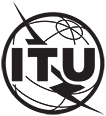 INTERNATIONAL TELECOMMUNICATION UNIONTELECOMMUNICATION
STANDARDIZATION SECTORSTUDY PERIOD 2022-2024INTERNATIONAL TELECOMMUNICATION UNIONTELECOMMUNICATION
STANDARDIZATION SECTORSTUDY PERIOD 2022-2024INTERNATIONAL TELECOMMUNICATION UNIONTELECOMMUNICATION
STANDARDIZATION SECTORSTUDY PERIOD 2022-2024TSAG-TD305R3INTERNATIONAL TELECOMMUNICATION UNIONTELECOMMUNICATION
STANDARDIZATION SECTORSTUDY PERIOD 2022-2024INTERNATIONAL TELECOMMUNICATION UNIONTELECOMMUNICATION
STANDARDIZATION SECTORSTUDY PERIOD 2022-2024INTERNATIONAL TELECOMMUNICATION UNIONTELECOMMUNICATION
STANDARDIZATION SECTORSTUDY PERIOD 2022-2024TSAGINTERNATIONAL TELECOMMUNICATION UNIONTELECOMMUNICATION
STANDARDIZATION SECTORSTUDY PERIOD 2022-2024INTERNATIONAL TELECOMMUNICATION UNIONTELECOMMUNICATION
STANDARDIZATION SECTORSTUDY PERIOD 2022-2024INTERNATIONAL TELECOMMUNICATION UNIONTELECOMMUNICATION
STANDARDIZATION SECTORSTUDY PERIOD 2022-2024Original: EnglishQuestion(s):Question(s):Question(s):N/AGeneva, 22-26 January 2024TDTDTDTDTDSource:Source:Source:TSAG Management TeamTSAG Management TeamTitle:Title:Title:Agenda for the TSAG closing plenary meeting on Friday, 26 January 2024Agenda for the TSAG closing plenary meeting on Friday, 26 January 2024Contact:Contact:Mr Abdurahman M. AL HASSAN
Chair, TSAGMr Abdurahman M. AL HASSAN
Chair, TSAGE-mail: tsagChair@nca.gov.sa Contact:Contact:Mr Bilel Jamoussi
TSB; Secretary TSAGMr Bilel Jamoussi
TSB; Secretary TSAGE-mail:	bilel.jamoussi@itu.intAbstract:This TD holds the draft agenda for the closing TSAG plenary session on 26 January 2024.Friday, 26 January 2024, 1045 - 1730 hoursFriday, 26 January 2024, 1045 - 1730 hoursFriday, 26 January 2024, 1045 - 1730 hoursFriday, 26 January 2024, 1045 - 1730 hoursFriday, 26 January 2024, 1045 - 1730 hoursTiming(Geneva time)#Agenda ItemDocsSummary and Proposal1045 hours21Draft agenda closing PlenaryTD305Contains the draft agenda for the closing plenaries for approval.22AppointmentAppointmentAppointment22.1Director, TSB: Change of a TSAG Vice ChairTD464For appointment23WTSAWTSAWTSA23.1TSB: Update on Preparations for WTSA-24TD457R1TD457R1 announces that the registration for WTSA-24 is now open.  It also shows the WTSA-24 web page.TSAG is invited to note.23.2TSB: Status of Chairs and Vice-chairs in the ITU-T for the 2022-2024 study periodTD482This TD is provided for information.TSAG is invited to note.23.3TSB: Non-attendance of chairs and vice-chairsTD483This TD reports Non-attendance of chairs and vice-chairs according to PP Resolution 208.TSAG is invited to note.24Network of Women in ITU-T (NoW)Network of Women in ITU-T (NoW)Network of Women in ITU-T (NoW)24.1Chair and Vice-Chair, Network of Women in ITU-T: Network of Women in ITU-T Terms of Reference (ToRs)TD423R2This TD contains the updated Terms of Reference for Network of Women (NoW) in ITU-T reflecting the comments received during the opening plenary.TSAG is invited to approve the updated ToRs.25Strategic & Operational PlanStrategic & Operational PlanStrategic & Operational Plan25.1Director, TSB: Draft four-year rolling operational plans for the Union for 2025-2028TD415This TD provides an update on the preparation of the draft four-year rolling operational plans for the Union for 2025-2028.TSAG is invited to note.26Joint Coordination Activities (JCAs)Joint Coordination Activities (JCAs)Joint Coordination Activities (JCAs)26.1Digital COVID 19 certificates (ITU-T JCA-DCC)Digital COVID 19 certificates (ITU-T JCA-DCC)Digital COVID 19 certificates (ITU-T JCA-DCC)26.1.1Co-chairs, JCA-DCC: Progress report of the Joint Coordination Activity on Digital COVID-19 Certificates (JCA-DCC)TD391This document provides the report of the JCA-DCC meeting held on 11 September 2023 and invites TSAG to:endorse the proposed revised title and Terms of Reference of JCA-DCC in Annex A; endorse the proposal for the revised title and Terms of Reference to take effect from the beginning of the next Study Period;note the report of the fifth JCA-DCC meeting that took place in Seoul, 11 September 2023.26.1.2Korea (Rep. of): Support for the continuation of JCA-DCC with modified title and Terms of ReferenceC63This Contribution supports the continuation of JCA-DCC with revised title and Terms of Reference as in DCC-054 to cover “verifiable health credentials (VHC)”.TSAG is invited to approve its extension and endorse the proposed revised title and Terms of Reference of JCA-DCC.26.1.3Co-chairs, JCA-DCC: Proposed revised title and Terms of Reference for the Joint Coordination Activity on Digital COVID-19 Certificate (JCA-DCC)TD469This TD provides the proposed revised title and Terms of Reference for the Joint Coordination Activity on Digital COVID-19 Certificate (JCA-DCC).TSAG is invited to approve.26.2JCA on Quantum Key Distribution Network (ITU-T JCA-QKDN)JCA on Quantum Key Distribution Network (ITU-T JCA-QKDN)JCA on Quantum Key Distribution Network (ITU-T JCA-QKDN)26.2.1Chair, JCA-QKDN: Report of the activities of the Joint Coordination Activity on Quantum Key Distribution Network (JCA-QKDN)TD434This TD provides the reports of the recent activities of JCA-QKDN held on 8 June and 14 December 2023.TSAG is invited to endorse the appointment of Hao Qin (NUS, Singapore) as vice-chair of JCA-QKDN and to note both the planned upcoming activities of JCA-QKDN in May 2024 and executive summaries from the second and third JCA-QKDN meetings.26.2.2TSB: Overview of activities on quantum information technology at ITU-TTD465This TD contains a snapshot of ITU-T’s activities related to quantum information technology.TSAG is invited to note.26.3JCA on Accessibility and Human Factors (ITU-T JCA-AHF)JCA on Accessibility and Human Factors (ITU-T JCA-AHF)JCA on Accessibility and Human Factors (ITU-T JCA-AHF)26.3.1Chair, JCA-AHF: Progress report of Joint Coordination Activity on Accessibility and Human Factors (JCA-AHF)TD449This document contains the report of the JCA-AHF meeting held on 19 July 2023 in Geneva.TSAG is invited to note.27Regional GroupsRegional GroupsRegional Groups27.1ITU-T SG12: LS/i on establishment of new ITU-T SG12 Regional Group for the Americas (SG12RG-AMR) [from ITU-T SG12]TD356This liaison statement informs TSAG of the creation of a new ITU-T SG12 Regional Group for the Americas (SG12RG-AMR).TSAG is invited to note.28VocabularyVocabulary28.1Chair, SCV: SCV Chair report to TSAGTD435This document contains the report of activities of the Standardization Committee for Vocabulary in the period May 2023 to January 2024.TSAG is invited to note this report and to consider scheduling a special session at the next meeting of TSAG to study the use of inclusive technical language.28.2ITU-T SG2: LS/r on using inclusive language in ITU-T texts (reply to TSAG-LS20) [from ITU-T SG2]TD383This Liaison Statement provides feedback to TSAG-LS20 on using inclusive language in ITU-T texts and proposes to start defining contribution-driven replacement for so called possible non-inclusive terminology in ITU-T SG2.SG2 asks TSAG to assign a special session for discussion of this issue to identify practical solutions for technical terms.28.3ITU-T SG2: LS/i on SCV activity in SG2 [from ITU-T SG2]TD377This Liaison Statemnet outlines the current terms and definitions activities within ITU-T SG2.TSAG is invited to note.28.4ITU-T SG15: LS/r on information on actions taken by SG15 on inclusive language (reply to TSAG-LS20) [from ITU-T SG15]TD408This liaison provides information on actions taken by SG15 on the topic of non inclusive language.TSAG is invited to note.29AI for goodAI for goodAI for good29.1Director, TSB: Plans for AI for Good in 2024TD421This document contains a presentation elucidating details pertaining to the prospective initiatives for AI for Good in the year 2024.TSAG is invited to note.30KaleidoscopeKaleidoscopeKaleidoscope30.1TSB: KaleidoscopeTD405R1This TD provides an overview of the next ITU Kaleidoscope academic conference 2024 (K-2024), which will take place from 21 to 23 October 2024, in New Delhi, India.TSAG is invited to note and promote this event, which will take place in parallel with WTSA-24.31ITU Journal on Future and Evolving TechnologiesITU Journal on Future and Evolving TechnologiesITU Journal on Future and Evolving Technologies31.1Director, TSB: ITU Journal on Future and Evolving Technologies – Publications and Webinar seriesTD406This TD provides details on all 2023 publications as well as on the Webinar Series, which share insights from CTOs and leading academic minds.TSAG is invited to note.32Contribution of the ITU Regional OfficesContribution of the ITU Regional OfficesContribution of the ITU Regional Offices32.1ITU Regional Office Directors: Contribution of the ITU Regional Offices to the ITU-T Operational Plan and Coordination activities with TSB (June - December 2023)TD390This document summarizes contribution of the ITU Regional Offices to the implementation of the ITU-T four-year rolling operational plan as requested by the Resolution 25 (Rev. Bucharest, 2022) of the ITU Plenipotentiary Conference.TSAG is invited to note.33Coordination with CITSCoordination with CITSCoordination with CITS33.1Chair, CITS: Report on Collaboration on ITS Communication Standards and ITS-related activitiesTD431The document summarizes ITU-T activities in the field of ITS communications since the last meeting of TSAG in May-June 2023.TSAG is invited to note.33.2CITS: LS/i on the establishment of an Expert Group on Communications Technology for Automated Driving [from CITS]TD359This TD informs about the establishment of an Expert Group on Communications Technology for Automated Driving.TSAG is invited to note.34Reports and results of TSAG Working PartiesReports and results of TSAG Working PartiesReports and results of TSAG Working Parties34.1.1WP1 Chair: (Draft) WP1 meeting reportTD312R1For review and approval Concerning draft revised Recommendation A.8 [RG-WM-2], TSAG is requested to:a)	advise the TSB Director to seek instructions from the next session of the ITU Council on the use of the term "chair", instead of "chairman", in new or revised Recommendations.b)	TAP Decide (approve) draft revised ITU-T A.8 "Alternative approval process for new and revised ITU-T Recommendations" (TSAG-TD450).c)	request TSB to pre-publish ITU-T A.8 (as contained in TSAG-TD450) but to wait for the instructions from the ITU Council before proceeding with the final publication.NOTE 1 – TSAG-TD450 uses the term "chairman".NOTE 2 – Action a) is also relevant to other texts proposed for Determination at this meeting.TSAG to: [RG-WM-4]a)	initiate the process for the deletion of ITU-T A.4 and A.6 using the justifications in TSAG-TD394-R1, to start three months prior to the TSAG meeting in July 2024 (so that the deletion would come into force at the same time when TSAG considers the approval of ITU-T A.24). 
NOTE – TSB is requested to consider cross-referencing the related circulars.b)	determine new Recommendation ITU-T A.24 "Collaboration and exchange of information with other organizations" (TSAG-TD470-R1).TSAG to discuss the Determination of draft revised Recommendation ITU-T A.7 "Focus groups: Establishment and working procedures" (TSAG-TD453-R1). [RG-WM-3]TSAG to discuss the Determination of draft new ITU-T A.JCA (TSAG-TD467-R1). [RG-WM-5] TSAG to change the status of draft Supplement A.SupplRA to draft ITU-T Recommendation A.RA "Guidelines on the appointment and operations of registration authorities". [RG-WM-7]TSAG to establish the following new work items: [RG-WM-8]a)	draft Recommendation ITU-T A.JCA "Joint coordination activities: Establishment and working procedures" (TSAG-TD468);b)	draft A-Series Supplement A.SupplSGA "Guidelines for the development of a standards gap analysis" (TSAG-TD454-R2).TSAG to agree to send the following two LSs prepared under WP1:TSAG-TD479: LS/o on latest WTSA Action Plan and draft "WTSA preparation guideline on Resolutions" (to all ITU-T SGs and regional telecommunication organizations) [RG-WTSA-3]TSAG-TD477: LS/o on guidelines for the preparation of contributions and the role of SG Mentors (to all SGs) [RG-WM-6]TSAG to agree to the update of the work programme of RG-WTSA as found in TSAG-TD462 [RG-WTSA-4] and of RG-WM as found in TSAG-TSAG-TD397-R1 [RG-WM-9].TSAG to assign WTSA Resolutions 40 and 80 to RG-WM in addition to those listed in TSAG-TD463, and to update the RG-WM ToR accordingly. [RG-WM-9]TSAG to authorize the following RGMs: RG-WTSA to hold two interim rapporteur group meetings (all online), as listed in §‎7.1 [RG-WTSA-4] and RG-WM to hold six interim rapporteur group meetings (all online), as listed in §‎7.2 [RG-WM-10].TSAG to confirm the appointment of Mr Samuel Agyekum (Ghana) as Associate Rapporteur of RG-WTSA, as replacement to Mr I. Boateng [WP1-2].TSAG to approve the WP1/TSAG report. [WP1-1]TAP Approval (Recommendation ITU-T A.8)TAP Approval (Recommendation ITU-T A.8)TAP Approval (Recommendation ITU-T A.8)34.1.2TSB: Results of consultation with Member States - TSB Circular 111TD444R1Eleven Member States responded agreeing to authorize TSAG to proceed with the Approval; One Member State among the 11 Member States provided comments.TSAG may proceed with consideration of approval.34.1.3Rapporteur, RG-WM: (for TAP approval) Draft revised Recommendation ITU-T A.8 "Alternative approval process for new and revised ITU-T Recommendation"TD450For approval34.2WP2 Chair: (Draft) WP2 meeting reportTD315R2For review and approvalActions related to RG-IEMWP2-1: Agree the date for the Industry Engagement workshop, 19 April 2024, GenevaRG-IEM-1: Request the TSB to issue a Circular letter announcing the industry. engagement workshop in Geneva, 19 April 2024.Actions related to RG-WPRRG-WP2-2: Agree on consolidation of ITU-T SG9 and SG16.RG-WPR-2: Approve Liaison Statement on consolidation of ITU-T SG9 and SG16 [to ITU-T SG9, SG16] - TD484-R1RG-WPR-3: Approve Liaison Statement to on WTSA-24 preparations [to all ITU-T SGs] -  TD485RG-WPR-4: Approve Liaison Statement on the new work item ITU-T Q.TSCA which defines procedure for issuing digital certificates for signalling security [to ITU-T SG2, SG11, SG17] - TD475-R1 Actions related to RG-DTWP2-3: Per the agreement, reached at the previous TSAG meeting, on the rotation principle of chairing the group, nominate Mr Ahmad Sharafat (Iran) to be the Rapporteur and Mr Ahmed Said (Egypt) - the Associate Rapporteur for RG-DT. Ms Cynthia Lesufi (South Africa) remains the Associate Rapporteur RG-DT.Actions related to RG-SOPWP2-4: Establish the Rapporteur Group on Strategic and Operational Planning (RG-SOP) with the ToR as shown in Annex 1 of this report.WP2-5: Nominate Mr Victor Manuel MARTÍNEZ VANEGAS, Mexico, as the RG-SOP Rapporteur and Mr Bruce GRACIE, Ericsson Canada, and Mr Dao Tian (ZTE Corporation, China) as RG-SOP Associate Rapporteurs.WP2-6: Agree that the new RG-SOP be reporting to TSAG Plenary directlyActions related to FG-MVWP2-7: Extend the lifetime of the FG-MV until June 2024.WP2-8: Agree the distribution of the FG-MV Deliverables as shown in table of LS, TD480-R1 as well as in Annex 2 of this report.WP2-9: Approve Liaison Statement on metaverse [to all ITU-T SGs] – TD480-R1Actions related to WP2WP2-10: Agree the interim activities plan – clause 7 of this reportWP2-11: Approve Liaison Statement on action item 73-17 (Resolution 73 on environment and climate change) [to ITU-T SG5] – TD474WP2-12: Agree to close the WTSA Action plan items 73-06, 73-17, 94-02 and 94-04WP2-13: Approve the WP2/TSAG meeting report – TD315 (this document)35Additional actions to be undertaken by TSAG (if any)Additional actions to be undertaken by TSAG (if any)Additional actions to be undertaken by TSAG (if any)36ITU-T meeting schedule including date of next TSAG and IRM meeting(s)ITU-T meeting schedule including date of next TSAG and IRM meeting(s)ITU-T meeting schedule including date of next TSAG and IRM meeting(s)36.1Next TSAG and IRM meetingsSecond Interregional Meeting (IRM#2) is proposed to be scheduled:Thursday, 25 July 2024 (virtual, tbc)The fourth and final TSAG meeting in the study period 2022-2023 is proposed to be scheduled:Geneva, Monday 29 July – Friday 2 August 2024 (tbc)36.2TSB: Interim Rapporteur Group Meeting (RGM) scheduleTD481R1This TD shows planned RGMs.TSAG is invited to note.36.3Director, TSB: Schedule of ITU-T meetings in 2024TD413R1This TD presents the meetings schedule for WTSA-24, TSAG, Study groups, Regional groups, Focus groups and Rapporteurs groups in 2024.TSAG is invited to note.37Any other businessAny other businessAny other business38Consideration of draft meeting ReportConsideration of draft meeting ReportConsideration of draft meeting ReportChair, TSAG: (draft) Report of the third TSAG meeting (Geneva, 22-26 January 2024)TD306TSAG delegates are invited to comment (14 day comment period)39Closing remarks by the Director, TSBClosing remarks by the Director, TSBClosing remarks by the Director, TSB40Closure of meetingClosure of meetingClosure of meetingEndTSAG finishes at …TSAG finishes at …TSAG finishes at …